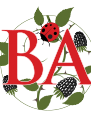 Review of expenditure in 2016/17Review of expenditure in 2016/17Review of expenditure in 2016/17Review of expenditure in 2016/17Review of expenditure in 2016/17The three headings below enable schools to demonstrate how they are using the Pupil Premium to improve classroom pedagogy, provide targeted support and support whole school strategies.The three headings below enable schools to demonstrate how they are using the Pupil Premium to improve classroom pedagogy, provide targeted support and support whole school strategies.The three headings below enable schools to demonstrate how they are using the Pupil Premium to improve classroom pedagogy, provide targeted support and support whole school strategies.The three headings below enable schools to demonstrate how they are using the Pupil Premium to improve classroom pedagogy, provide targeted support and support whole school strategies.The three headings below enable schools to demonstrate how they are using the Pupil Premium to improve classroom pedagogy, provide targeted support and support whole school strategies.Quality Teaching for all- £144,865.70Quality Teaching for all- £144,865.70Quality Teaching for all- £144,865.70Quality Teaching for all- £144,865.70Quality Teaching for all- £144,865.70ActionCostExpected Outcomes: Include impact on pupils not eligible for PP, if appropriate.Impact(and whether you will continue with this approach)Lessons LearnedAdditional TA Support within lessons Literacy and Mathematics support which is focussed on the learning needs of pupils.£87,287.50Pupil Premium children make progress with the aim of achieving or exceeding their targets.Pupil Premium Children ARE+ at BaselineR= 19.8% W= 9.4% M= 8.4%Pupil Premium Children ARE+ End of YearR= 36.8% W= 33% M= 33.2%In future, spend Pupil Premium funding on specific members of staff (Pupil Premium Learning Assistants), rather than portions of their time to heighten their awareness of Pupil Premium children’s progress and focus interventionBramble DenNurture and Learning Hub£55,578.20Children who cannot access the mainstream curriculum make good progress appropriate to their needs and are supported to engage with the curriculum.Progress was made by children in the Den in all areas. We will continue to use the Den provision this year, but adapt it so that more children can access it throughout the day to complete specific pieces of work tailored to their needs.Educational TripsTo broaden children’s horizons£3000Children will have been on educational trips which will give them a wide variety of experiences to draw upon through their education.The funding enabled trips to take place which could not have otherwise took place. Continue the use of Pupil Premium money for Educational Trips/Targeted Support- £15,641.20Targeted Support- £15,641.20Targeted Support- £15,641.20Targeted Support- £15,641.20Targeted Support- £15,641.20Sound TrainingIntervention for Y5 and 6 to improve word reading£3100Children will make accelerated progress in the Single Word Reading Test.Pupil Premium Children increased their reading age scores on the Single Word Reading Test by an average of 18.8 months in six weeks.Continue to use next year as the gains in reading scores are very high, but train up own staff to deliver it.Revision Breakfast, lunch and After-school club Funded provision (staffing and food) for Year 6 to access additional booster provision.£5178Improve outcomes for Pupil Premium children at the end of Year 6.Year 6ARE+ BaselineR= 44% W= 26% M= 26%ARE+ End of YearR= 30% W= 55% M= 45%Provision worked well in the case of Writing and Mathematics. However, Reading performance was below that expected for Pupil Premium Children- however, there are reasons for this which can be attributed to things other than the booster provision. This provision will continue in 2017/18.Switch OnFunding for a member of staff to do the Switch On Intervention in Years 2 and 3.£7363.20Improve the number of pupil premium children achieving age-related outcomes in Reading in Years 2 and 3.6 children improved their reading book band levels by an average of 13 book band levels over the twelve week intervention period.Continue- and expand the provision into years 4 and 5 next year as it had the desired impact with significant progress for reading for Pupil Premium children.Other Approaches- £7800Other Approaches- £7800Other Approaches- £7800Other Approaches- £7800Other Approaches- £7800School Uniform SupportFunding for 2 jumpers provided at the start of the year.£3800Children will feel proud and a sense of belonging through wearing the Bramble Uniform.The number of children wearing the uniform was inconsistent. Funding for the jumpers appeared to make no difference to the number of children wearing the uniform. We will continue to supply jumpers to new Reception children as a gift for joining our school, but this will come from the school’s main budget.We have implemented a new, stricter uniform policy, including ties and red polo shirts as part of our drive for scholastic excellence and to raise expectations. The children seem to really love their new uniform and take great pride in it.Training and ResourcesMidday Supervisors and children’s play leaders trained and equipped to lead lunchtime activities with the children.Training- £1000Resources- £3000Activities will engage and enthuse children in order for them to stay active and engaged. Children’s behaviour at lunchtimes is good.With the exception of four incidents, Positive Handling Incidents were limited to the two children for whom plans were in place.The training and resources have worked well at increasing children’s participation but a change in staffing and further training is needed to better engage the children even further.Total Pupil Premium SpentTotal Pupil Premium SpentTotal Pupil Premium SpentTotal Pupil Premium Spent£169,919